Regionalbudget Hoher Taunus 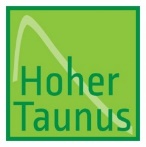 Projektskizze Förderaufruf Regionalbudget 2024Antragsteller:Datum:                                                                             Unterschrift:Bitte mit allen Anlagen ausschließlich per Mail bis zum 15.03.2024 einreichen bei:regionalmanagement@zukunft-hoher-taunus.dePostadresse:Verein Regionalentwicklung Hoher Taunus e.V.c/o Rathaus Neu-Anspach WirtschaftsförderungBahnhofstraße 2661267 Neu-AnspachWeiterführende Informationen: www.zukunft-hoher-taunus.de 1. ProjektnameAnschaffung von 2. Projektvorschlag zum Themenfeld (Bezug zur Entwicklungsstrategie, bitte nichts ändern) Gleichwertige Lebensverhältnisse für ALLE – Daseinsvorsorge (Stärkung und Weiterentwicklung des ehrenamtlichen Engagements, von Vereinen und Initiativen) Bioökonomie – Anpassungsstrategien zu einem nachhaltigen Konsumverhalten3. Projektbeschreibung / ZielAnschaffung von ….. für ……. mit dem Ziel …….. 4. Zeitplan Anschaffung geplant für: 5. Kostenplan* Nr.PositionKosten €, inkl. MwSt.Fördersumme € (80 % der Kosten inkl. MwSt.)Eigenanteil € (20 % der Kosten inkl. MwSt.)1€0,00 €0,00 €2€0,00 €0,00 €3€0,00 €0,00 €4€0,00 €0,00 €5€0,00 €0,00 €6€0,00 €0,00 €7€0,00 €0,00 €8€0,00 €0,00 €Summen   0,00 €0,00 €0,00 €Hinweis: Spalten Fördersumme und Eigenanteil sowie Zeile Summen berechnen sich automatisch: nach Eingabe der einzelnen Positionen die Zeilen markieren und F9 drückenmind. 2 Vergleichsangebote pro Position sind mit einzureichen
*Bei Vorsteuerabzugsberechtigung nur Nettokosten angeben (bitte Nachweis zu dieser Projektskizze hinzufügen)6. FinanzierungsnachweisNachweis des Guthabens (Vorfinanzierungsfähigkeit) in Höhe der Gesamtsumme inkl. MwSt. (Kontoauszug) ist mit einzureichen7. Vertretungsberechtigung(z.B. Herr Mustermann, 1. Vorsitzender)Nachweis der Vertretungsberechtigung des Antragstellers (Auszug aus dem Vereinsregister) ist mit einzureichenName, Vorname:* Institution:                    Straße, Nr.:           PLZ, Ort:                Telefon:                E-Mail:                   